นโยบายและกลยุทธ์การบริหารทรัพยากรบุคคล 3 ปี (พ.ศ. 2561 – 2563)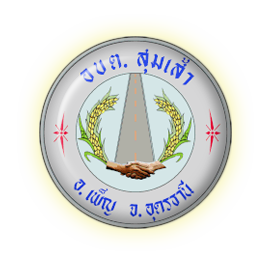 องค์การบริหารส่วนตำบลสุมเส้า อำเภอเพ็ญ จังหวัดอุดรธานีสารบัญหน้าที่บทที่ 1- หลักการและเหตุผล 						   1- วัตถุประสงค์ 							   1- เปูาหมาย 							   1-2บทที่ 2- วิสัยทัศน์ พันธกิจ อบต. 						   3- การวิเคราะห์ปัจจัยภายใน/ภายนอก 				   3-4บทที่ 3- นโยบายด้านการปรับปรุงโครงสร้างระบบงานและการบริหารอัตรากำลัง 5- นโยบายด้านการพัฒนาบุคลากร 					   5- นโยบายด้านระบบสารสนเทศ 					   6- นโยบายด้านสวัสดิการ 						   6บทที่ 4- การติดตามนโยบายและกลยุทธ์ การบริหารงานบุคคล 3 ปี (พ.ศ.2561-2563) 7------------------------------------------------นโยบายและกลยุทธ์การบริหารทรัพยากรบุคคล 3 ปี(พ.ศ. 2561 – 2563)……………………………………………………………………………บทที่ 1บทนำ1. หลักการและเหตุผล 		บุคลากรเป็นทรัพยากรที่มีคุณค่าและจำเป็นอย่างยิ่งในการบริหารงานของทุกองค์กร ถ้าขาดการบริหารทรัพยากรบุคคลให้มีประสิทธิภาพ จะส่งผลให้การทำงานไม่มีประสิทธิผล ล่าช้า และเกิดความเสียหายต่อองค์กร ดังนั้นองค์กรจำเป็นต้องจัดทำนโยบายและแผนกลยุทธการบริหารทรัพยากรบุคคล เพื่อพัฒนาบุคลากรให้มีความรู้ ทักษะ ทัศนคติที่ดีคุณธรรมและจริยธรรม อันจะทำให้ปฏิบัติหน้าที่ราชการในตำแหน่งนั้นได้อย่างมีประสิทธิภาพ และให้บุคลากรมีขวัญและกำลังใจในการปฏิบัติงานจากหลักการและเหตุผลดังกล่าว องค์การบริหารส่วนตำบลสุมเส้า จึงได้จัดทำนโยบายและกลยุทธ์การบริหารทรัพยากรบุคคล 3 ปี (พ.ศ.2561–พ.ศ.2563) ขึ้นเพื่อเป็นการกำหนดให้พนักงานส่วนตำบลทุกคนต้องได้รับการพัฒนาทุกตำแหน่ง โดยสอดคล้องกับแผนอัตรากำลังสามปี (พ.ศ.2561-2563) และแผนพัฒนาพนักงานส่วนตำบล 3 ปี(พ.ศ.2561 – 2563) ต่อไป2. วัตถุประสงค์2.1 เพื่อเป็นการพัฒนาบุคลากร และเพิ่มพูนความรู้ ทักษะ ทัศนคติที่ดี และวิธีการปฏิบัติงานตามลักษณะงานที่รับผิดชอบ2.2 เพื่อให้บุคลากรสามารถปฏิบัติราชการได้อย่างมีประสิทธิภาพ ในสถานการณ์การเปลี่ยนแปลงที่เกิดขึ้น2.3 เพื่อให้บุคลากรทุกคนได้รับการพัฒนาด้านคุณธรรม และจริยธรรม2.4 เพื่อเป็นแนวทางในการดำเนินการจัดการพัฒนาและฝึกอบรมบุคลากรในองค์การบริหารส่วนตำบล2.5 เพื่อดำรงรักษาบุคลากรที่มีประสิทธิภาพให้อยู่คู่องค์กรต่อไป3. เป้าหมายความคาดหวังในการบริหารทรัพยากรบุคคลขององค์การบริหารส่วนตำบลสุมเส้าระยะสั้นผู้บริหาร 3.1.1 พนักงานในองค์กรสามารถนำนโยบายของผู้บริหารไปปฏิบัติให้สำเร็จลุล่วง 		 3.1.2 การบริหารงานขององค์กรเป็นไปอย่างโปร่งใส พนักงานมีคุณธรรม และจริยธรรม 		 3.1.3 พนักงานมีความรู้ และมีทักษะในการปฏิบัติงานเพื่อให้การปฏิบัติงานขององค์กรมีประสิทธิภาพและประสิทธิผลพนักงานส่วนตำบล3.1.4 องค์กรให้การสนับสนุนพนักงานส่วนตำบลตำแหน่งสายงานผู้บริหารทุกคนให้ได้รับการพัฒนาในแต่ละปี อย่างน้อย 1 หลักสูตร/โครงการ3.1.5 องค์กรให้การสนับสนุนพนักงานส่วนตำบลตำแหน่งสายงานผู้ปฏิบัติทุกคนให้ได้รับการพัฒนาในแต่ละปีอย่างละ 1 หลักสูตร/โครงการ 3.1.6 องค์กรให้การสนับสนุนลูกจ้างประจำ/พนักงานจ้าง ให้ได้รับการพัฒนาในแต่ละปีอย่างน้อย 1 หลักสูตร/โครงการ 3.1.7 ข้าราชการมีความรู้และความเข้าใจในการปฏิบัติหน้าที่ 3.1.8 ข้าราชการนำหลักธรรมาภิบาลมาปฏิบัติใช้ในการบริหารงานบุคคลอย่างโปร่งใสประชาชน3.1.7 สามารถให้บริการประชาชนอย่างรวดเร็วและมีประสิทธิภาพ 		3.1.8 ประชาชนพึงพอใจในการให้บริการของพนักงาน 		3.1.9 นำความคิดเห็นของประชาชนมาปรับปรุงแก้ไขการให้บริการกับประชาชนความคาดหวังในการบริหารทรัพยากรบุคคลขององค์การบริหารส่วนตำบลสุมเส้าในระยะยาวผู้บริหาร 		3.2.1 มีศักยภาพในการบริหารจัดการเพื่อตอบสนองความต้องการของประชาชนในพื้นที่3.2.2 สามารถปฏิบัติงานสู่ความเป็นเลิศในด้านการบริหารจัดการพนักงานส่วนตำบล3.2.3 องค์การบริหารส่วนตำบลสุมเส้า เป็นองค์กรที่น่าอยู่3.2.4 มีความเจริญก้าวหน้าในสายอาชีพ และหน้าที่ราชการประชาชน 		3.2.5 องค์กรมีการบริหารจัดการที่ดี มีความโปร่งใสในการบริหารงาน 		3.2.6 องค์กรสามารถเป็นที่พึ่งของประชาชนในพื้นที่ได้อย่างดียิ่ง 	3.2.7 องค์กรสามารถทำงานตอบสนองความต้องการของประชาชนได้บทที่ 2การวิเคราะห์ศักยภาพขององค์การบริหารส่วนตำบลสุมเส้า………………………………………………………วิสัยทัศน์ องค์การบริหารส่วนตำบลสุมเส้า 	“พัฒนาตำบล พัฒนาชีวิต ยึดติดคุณธรรม น้อมนำหลักเศรษฐกิจพอเพียง”พันธกิจขององค์การบริหารส่วนตำบล1. ส่งเสริมการมีรายได้เพิ่มและการมีงานทำของประชาชนในพื้นที่2. ส่งเสริมพัฒนาและยกระดับของระบบสาธารณูปโภคและสาธารณูปการ เพื่ออำนวยความสะดวกให้แก่ประชาชน3. พัฒนาส่งเสริมสุขภาพและอนามัยของประชาชนให้มีสุขภาวะที่ดีทุกกลุ่มทุกวัย4. พัฒนาแหล่งน้ำเพื่อการอุปโภคบริโภคและเพื่อการเกษตรกรรมให้พอเพียงตลอด ทั้งปี5.  ส่งเสริมและกระตุ้นจิตสำนึก ตลอดจนมีส่วนร่วมในการอนุรักษ์ทรัพยากรธรรมชาติและสิ่งแวดล้อม ขนบธรรมเนียมและประเพณีท้องถิ่น6. พัฒนาขีดความสามารถของบุคลากรในท้องถิ่นทั้งฝ่ายการเมืองและฝ่ายประจำ  เพื่อเพิ่มประสิทธิภาพในการทำงาน การบริหารงาน ตลอดจนการมีส่วนร่วมของประชาชนในการพัฒนาท้องถิ่นการวิเคราะห์ปัจจัยภายใน/ภายนอกปัจจัยภายใน2. ปัจจัยภายนอกบทที่ 3นโยบายและกลยุทธ์การบริหารงานบุคคล....................................................................................................นโยบายและกลยุทธ์การบริหารทรัพยากรมนุษย์องค์การบริหารส่วนตำบลสุมเส้าบุคลากรถือว่าทรัพยากรมนุษย์เป็นปัจจัยที่สำคัญและมีคุณค่ายิ่งในการขับเคลื่อนการดำเนินธุรกิจขององค์กร จึงได้กำหนดนโยบายการบริหารทรัพยากรมนุษย์ขึ้น สาหรับใช้เป็นกรอบและแนวทางในการจัดทำแผนการบริหารทรัพยากรมนุษย์ เพื่อเพิ่มความคุ้มค่าของการใช้ทรัพยากรมนุษย์ ให้การบริหารทรัพยากรมนุษย์เกิดความเป็นธรรม โปร่งใส ตรวจสอบได้ และให้ผู้ปฏิบัติงานมีความสุข มีขวัญ และกำลังใจที่ดีเกิดพึงพอใจในการปฏิบัติงาน และมีศักยภาพเพิ่มในการปฏิบัติงานเพิ่มขึ้น จึงมีนโยบาย และกลยุทธ์ด้านต่างๆดังนี้1. นโยบายด้านการปรับปรุงโครงสร้างระบบงานและการบริหารอัตรากำลังเป้าประสงค์วางแผนสนับสนุนและส่งเสริมให้มีโครงสร้าง ระบบงาน การจัดกรอบอัตรากำลังและการบริหารอัตรากำลังให้เหมาะสมกับภารกิจขององค์กรและเพียงพอ มีความคล่องตัวต่อการขับเคลื่อนการดำเนินงานของทุกหน่วยงานในองค์กร รวมทั้งมีระบบการประเมินผลที่มีประสิทธิผล เชื่อมโยงกับผลตอบแทนและมีการกำหนดสมรรถนะและลักษณะที่พึงประสงค์ของพนักงานที่องค์กรคาดหวังกลยุทธ์1. ทบทวนและปรับปรุงโครงสร้างองค์กร ระบบงาน และกรอบอัตรากำลัง ให้สอดคล้องกับวิสัยทัศน์พันธกิจ และแผนการปรับบทบาทและภารกิจขององค์การบริหารส่วนตำบลสุมเส้า ปี2561 - 25632. จัดทำสมรรถนะ และนำสมรรถนะมาใช้เป็นเครื่องมือในการบริหารทรัพยากรมนุษย์ ทั้งด้านการสรรหา การเลื่อนขั้นและปรับตำแหน่ง การประเมินผลการปฏิบัติงาน การวางแผนการพัฒนาบุคลากร และการบริหารผลตอบแทน3. มีเส้นทางความก้าวหน้าของสายอาชีพ4. จัดทำระบบประเมินผลการปฏิบัติงานตามผลสัมฤทธิ์ของงานและสมรรถนะหลัก5. จัดทำแผนการสืบทอดตำแหน่งงาน และการบริหารจัดการคนดีและคนเก่งขององค์กร2. ด้านการพัฒนาบุคลากรเป้าประสงค์ส่งเสริมให้มีการพัฒนาอย่างเป็นระบบ ทั่วถึง และต่อเนื่อง โดยการเพิ่มพูนความรู้ความสามารถ ศักยภาพ และทักษะการทำงาน ที่เหมาะสม สอดคล้องกับสถานการณ์ วิสัยทัศน์ และยุทธศาสตร์ขององค์การ เพื่อให้การขับเคลื่อนการดำเนินงานตามพันธกิจขององค์กร เป็นไปอย่างมีประสิทธิภาพและประสบผลสำเร็จตามเป้าหมาย รวมทั้งส่งเสริมคุณธรรมและจริยธรรมให้กับบุคลากรในองค์กรกลยุทธ์1. จัดทำแผนพัฒนาบุคลากรให้สอดคล้องกับบทบาทและภารกิจของ องค์การบริหารส่วนตำบล2. จัดทำแผนพัฒนาบุคลากรตามตำแหน่งงานและสายอาชีพตามสมรรถนะ แผนการสืบทอดตำแหน่งและการบริหารจัดการคนดีและคนเก่งขององค์กร3. พัฒนาศักยภาพผู้บริหาร และเพิ่มขีดความสามารถในการปฏิบัติงานให้กับผู้ปฏิบัติงานทุกระดับตามสายอาชีพและตำแหน่งงานอย่างต่อเนื่อง4. ส่งเสริมให้บุคลากรยึดมั่นในวัฒนธรรมองค์กร ปฏิบัติตามจรรยาบรรณขององค์การบริหารส่วนตำบลสุมเส้า5. พัฒนางานด้านการจัดการความรู้องค์ความรู้ เพื่อสร้างวัฒนธรรมการเรียนรู้การถ่ายทอดความรู้การแลก เปลี่ยนความรู้และประสบการณ์ในการท างานอย่างต่อเนื่อง3. ด้านการพัฒนาระบบสารสนเทศเป้าประสงค์ส่งเสริมและสนับสนุนให้มีการนาระบบเทคโนโลยีสารสนเทศมาใช้ในการบริหารจัดการทรัพยากรมนุษย์เพื่อให้ได้ข้อมูลที่ถูกต้อง ครบถ้วน รวดเร็ว ทันสมัยและเป็นปัจจุบัน ช่วยลดขั้นตอนของงานปริมาณเอกสาร สามารถนาไปวิเคราะห์เพื่อการวางแผนตัดสินใจในการปฏิบัติงาน และใช้บริหารงานด้านบุคลากรได้อย่างมีประสิทธิภาพกลยุทธ์1. พัฒนาระบบฐานข้อมูลบุคลากร2. ปรับปรุงและพัฒนาระบบสารสนเทศด้านการบริหารจัดการบุคลากร3. เสริมสร้างความรู้เกี่ยวกับระบบสารสนเทศด้านการบริหารจัดการบุคลากรให้ผู้ปฏิบัติงานเพื่อรองรับการใช้งานระบบ และเพิ่มขีดความสามารถของบุคลากรเพื่อรองรับการพัฒนาระบบในอนาคต4. ด้านสวัสดิการเป้าประสงค์ เสริมสร้างความมั่นคง ขวัญกำลังใจ คุณภาพชีวิตที่ดี ความผาสุกและพึงพอใจให้ผู้ปฏิบัติงาน เพื่อรักษาคนดีคนเก่งไว้กับองค์กร โดยการส่งเสริมความก้าวหน้าของผู้ปฏิบัติงานที่มีผลงานและสมรรถนะในทุกโอกาส สร้างช่องทางการสื่อสาร ให้สิ่งจูงใจ ผลประโยชน์ตอบแทนพิเศษ จัดสวัสดิการ ความปลอดภัย อาชีวอนามัย และสิ่งแวดล้อมในการทำงาน ตามความจำเป็นและเหมาะสมเป็นไปตามที่กฎหมายกำหนด และสนับสนุนการดำเนินกิจกรรมเพื่อสร้างความสัมพันธ์อันดีระหว่างผู้บริหารและพนักงานทุกระดับกลยุทธ์1. ปรับปรุงระบบแรงจูงใจในการปฏิบัติงาน2. ปรับปรุงสภาพความปลอดภัย อาชีวอนามัย และสภาพแวดล้อมในการทำงาน3. ยกย่องพนักงานที่เป็นคนเก่ง คนดีและทำคุณประโยชน์ให้องค์กร4. ปรับปรุงระบบสวัสดิการ ผลตอบแทนพิเศษ5. ปรับปรุงช่องทางการสื่อสารด้านการบริหารทรัพยากรมนุษย์บทที่ 4การติดตามนโยบายและกลยุทธ์การบริหารงานบุคคล 3 ปี (พ.ศ.2561-2563)----------------------------------------------------------องค์การบริหารส่วนตำบลสุมเส้า ได้กำหนดวิธีการติดตามและประเมินผลนโยบายและกลยุทธ์การบริหารงานบุคคล ประกอบด้วย๑. ปลัดองค์การบริหารส่วนตำบลสุมเส้า		 เป็น ประธาน๒. หัวหน้าส่วนราชการทุกคน			 เป็น กรรมการ๓. เจ้าหน้าที่ผู้รับผิดชอบงานบริหารงานบุคคล 	 เป็น กรรมการเละเลขานุการโดยให้มีหน้าที่ติดตามและประเมินผลการพัฒนาพนักงานส่วนตำบล และบุคลากรขององค์การบริหารส่วนตำบลบ้านหาดเป็นประจำทุกปี และสรุปรายงานผลและข้อเสนอแนะในการติดตามประเมินผลให้นายกองค์การบริหารส่วนตำบลสุมเส้ารับทราบเพื่อพิจารณา
ด้านจุดเด่นในการพัฒนาจุดอ่อนในการพัฒนา1. ด้านการบริหาร1.1 การประสานงาน : มีความร่วมมือร่วมใจในการ ปฏิบัติงานเนื่องจากมีความสามัคคีกันภายในองค์กรและ ทราบวัตถุประสงค์ในการปฏิบัติงานอย่างชัดเจน 1.2 การมอบอำนาจ : ตามศักยภาพภายใต้อำนาจ หน้าที่ในขอบเขตของกฎหมาย 1.3 การกำกับดูแล: เป็นไปอย่างสม่ำเสมอเพื่อความ เรียบร้อย1.1 การแบ่งส่วนราชการ : ยังไม่ ครอบคลุมภารกิจทั้งหมด 1.2 การวางแผน : ประชาชนมีส่วน ร่วมในการกำหนดแนวทางการพัฒนา ในระดับต่ำ2. ด้านระเบียบ กฎหมาย ข้อบัญญัติปลัดองค์การบริหารส่วนตำบล มีความรู้ความสามารถด้านงานกฎหมายพร้อมให้คำปรึกษา2.1 การออกข้อบัญญัติ: ประชาชนเข้า มามีส่วนร่วมน้อย 2.2 การบังคับใช้: ประชาชนยัง รับทราบน้อยมากด้านจุดเด่นในการพัฒนาจุดอ่อนในการพัฒนา3. ด้านบุคลากร3.1 วินัย : มีวินัยและปฏิบัติตามระเบียบข้อกฎหมาย 3.2 พฤติกรรม : ประพฤติตัวเป็นตัวอย่างที่ดีมีความ น่าเชื่อถือ 3.3 ความเจริญก้าวหน้า : เปิดโอกาสและสนับสนุนให้ พนักงานส่วนตำบล ลูกจ้าง พนักงานจ้าง เข้า สอบแข่งขันในระดับที่สูงขึ้น3.1 คุณภาพของงาน : ปานกลาง ควรให้ความรู้เพิ่มเติม3.2 ทัศนคติ: ปานกลาง ควรให้ความรู้เพิ่มเติม3.2 อัตรากำลัง : ยังไม่เหมาะสมกับปริมาณของงาน4. ด้านงบประมาณ4.1 เงินอุดหนุน : ได้รับเงินอุดหนุนสมควรกับศักยภาพของพื้นที่4.1 การชำระภาษี: ประชาชนในพื้นที่ยัง ขาดความตื่นตัวในการร่วมรับผิดชอบเรื่อง ภาษีต่างๆ5. ด้านระบบฐานข้อมูล5.1 การจัดเก็บข้อมูล : มีการจัดเก็บข้อมูล จปฐ. 5.2 การปรับปรุงข้อมูล : มีการสำรวจข้อมูล ปัจจุบันเสมอ 5.3 การมีส่วนร่วม : ชุมชนให้ความรวมมือใน การสำรวจข้อมูล5.1 คุณภาพของข้อมูล: ข้อมูลที่ได้รับเป็น ข้อมูลที่ยังปิดบังซ่อนเร้นไม่ให้ความร่วมมือ อย่างเต็มที6.ด้านทรัพยากร เครื่องมือและอุปกรณ์ในการทำงาน6.1 จำนวน:เหมาะสมกับปริมาณงาน6.1 เทคโนโลยีทันสมัย : มีการนำมาใช้แต่ บุคลากรยังขาดความรู้ในการใช้ให้เกิด ประโยชน์สูงสุดด้านจุดเด่นในการพัฒนาจุดอ่อนในการพัฒนา1. ด้านการเมือง1.1 ระดับความขัดแย้ง : เป็นโอกาสที่แต่ละ ฝุ่ายต่างตรวจสอบการทำงานของกันและ กัน ส่งผลดีต่อประชาชนและท้องถิ่น 1.1 กลุ่มผลประโยชน์ : นักการเมืองเป็นนัก ธุรกิจที่มุ่งหากำไรจากการเข้ามาดำรงตำแหน่ง ทางการเมือง 2. ด้านเศรษฐกิจ 2.1 เศรษฐกิจรวม : ประชาชนเริ่มตื่นตัวใน การใช้จ่ายอย่างประหยัดและพอเพียง 2.1 สารธารณภัย : เกิดน้ำท่วมในฤดูฝน ทำให้เกษตรกรได้รับผลกระทบในการทำ การเกษตร 3. ด้านสังคม 3.1 วัฒนธรรม : มีการฟื้นฟู สนับสนุน วัฒนธรรม ประเพณี ในท้องถิ่นมากขึ้น 3.2 การสื่อสาร : มีความสะดวกรวดเร็ว 3.1 สังคม : จะเริ่มเป็นสังคมเมืองที่มีความ เอื้ออาทรลดน้อยลง และเห็นแก่ตัวมากขึ้นทำให้ขาดการรวมพลัง 4. ด้านนโยบายรัฐบาล  4.1 การกำหนดนโยบาย : มีการริเริ่ม นโยบายใหม่ ๆ สามารถตอบสนองความ ต้องการของประชาชนได้ 4.1 การปฏิบัติตามนโยบาย : เป็นนโยบาย ใหม่ซึ่งบุคลากรยังขาดแนวทางในการดำเนินงาน5. ด้านเทคโนโลยี 5.1 การคิดค้น:เทคโนโลยีราคาถูกลง เนื่องจากสามารถคิดค้นและผลิตได้เองใน ประเทศ 5.1 บุคลากรยังใช้เทคโนโลยีไม่คุ้มค่าให้เกิด ประโยชน์สูงสุด